UNIVERSIDAD  TECNOLOGICA DEL CHOCÓ
FACULTAD DE CIENCIAS DE LA EDUCACIÓN
PROGRAMA DE LENGUAS MODERNAS CON ÉNFASIS EN INGLÉS
NEW TECHNOLOGY FOR TEACHING FOREING LANGUAGE   (Cód. ________)
 NIVEL-- X
Programación General de Curso y/o Asignatura
Guía programática
Créditos: _3__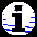 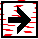 AÑO-PERÍODO 2017-2ELEMENTOS GENERALES ORGANIZATIVOS0.- PROGRAMA REFERENCIAL (PROYECTO INSTITUCIONAL)	0.1.- ORIENTACIÓN INSTITUCIONAL	0.2.- METAS DEL PROGRAMA ACADÉMICO	0.3.- GRANDES TEMAS DE CONTENIDO		0.3.1.- BASIS FOR DESIGNING EDUCATIVE INTERACTIVE GAMES  		0.3.2.- AUDIO AND VIDEO EDITION WITH EDUCATIVE PURPOSES 		0.3.3.- WEB DESIGN	0.4.- FUENTES GENERALES1.- Programa ANALITICO (PROYECTO DOCENTE)	1.1.- JUSTIFICACIÓN	1.2.- COMPETENCIAS A DESARROLLAR	1.3.- UNIDADES DE CONTENIDO Y FUENTES		1.3.1.- UNIDAD 01: GETTING READY TO DESIGN INTERACTIVE ACTIVITIES (POWERPOINT) 		1.3.2.- UNIDAD 02: XARA 3D		1.3.3.- UNIDAD 03: AUDACITY		1.3.4.- UNIDAD 04: WEB DESIGN (WORDPRESS)		1.3.5.- UNIDAD 05: VIDEO EDITOR (RECORDING VIDEO TUTORIALS)              1.3.6.-UNIDAD  06: WEB RESOURCES (FOR TEACHING LANGUAGES) 	1.4.- RECURSOS DE APOYO ACADÉMICO	1.5.- EVALUACION DE COMPETENCIAS2.- Programa Específico (PLAN DEL ESTUDIANTE)	2.1.- Temática semanal con las actividades del curso o asignatura	2.2.- Actividades del estudiante generadas por la temática del curso3.- Metodología Y MEDIACIONES	3.1.- Momentos ASPECTUALES del Acto Pedagógico	3.2.- Acerca de las Exposiciones de los estudiantes	3.3.- Guía para la lectura de temas de lingüística	3.4.- Guía para la elaboración y presentación de informes de clases4.- Anexos 0.- Programa referencial (Proyecto Institucional)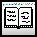  (NEW TECHNOLOGIES FOR TEACHING FOREIGN LANGUAGE)0.1.- ORIENTACIÓN INSTITUCIONALLa Universidad tecnológica del Chocó a través del programa de inglés y Francés busca La formación de un docente con un alto nivel de competencias pedagógicas, comprometido con las exigencias de su campo específico, la investigación y con el desarrollo integral sostenible de nuestra región Pacífica colombiana y del país; capaz de crear conciencia acerca de los valores etnoeducativos, artísticos, literarios, sociales, culturales, éticos y morales. De igual manera el Programa de Inglés y Francés busca que sus egresados estén en capacidad de comunicarse en inglés y francés en forma oral y escrita, con un satisfactorio nivel de competencia comunicativa, acorde con su condición de hablantes del inglés y el francés como lenguas extranjeras.Posean una competencia lingüística y unas bases sólidas teóricas y prácticas en el área de la didáctica de los idiomas extranjeros que les proporcionen habilidades y destrezas para enseñar de una manera eficiente y con claros principios metodológicos.Tengan conocimientos generales sobre diferentes aspectos de la cultura y la vida en las comunidades anglófonas y francófonas que le permitan valorarlas y  promover un sano entendimiento entre los pueblos.  0.2.- METAS DEL PROGRAMA ACADÉMICO	0.2.1.- Servir como alternativa de modelo para solucionar problemas educativos de este campo a nivel nacional.	0.2.2.- Ganar permanentemente espacios académicos, etnoeducativos, humanísticos y socioculturales que lo posicionen como programa rector en asuntos de                                                                                                                                                                                                                                  lenguas, pedagogía de la lengua e investigación, en el departamento.	0.2.3.-  Crear espacios donde la investigación sobre la importancia del inglés, francés y metodologías de la enseñanza  a nivel local de la institución sea el motor de los estudiantes de pregrado y posgrado.0.3.- GRANDES TEMAS DE CONTENIDO	0.3.1.-Basis for designing educative interactive games  	0.3.2. Editing audio and videos with educative purposes 	0.3.3.- Web design 0.4.- FUENTES GENERALES	0.4.1.- Bibliográficas           0.4.2.- Personales	0.4.3.- Virtuales                    - Voice of America (VOA), www.voaspecialenglish.com                   - English Mansion, www.mansiondelingles.com  1.- Programa Analítico (proyecto docente) 1.1.- JUSTIFICACIÓN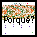 .La asignatura electiva de Nuevas Tecnologías  es de gran relevancia para la formación del futuro Docente,  ya que con este  el estudiante se irá familiarizando con las herramientas tecnológicas, prácticas, software y diseño de actividades multimedia, todo lo anterior con el propósito de dinamizar y explotar el gran potencial que ofrece la tecnología para el proceso de enseñanza y aprendizaje de una lengua extranjera. 1.2.- COMPETENCIAS A DESARROLLAR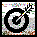 DISEÑAR  ACTIVIDADES DE APRENDIZAJE INDEPENDIENTE (INDEPENDENT LEARNING TOOLS)GRABACIÓN Y EDICIÓN DE VIDEO TUTORIALES DISEÑO Y MANEJO BÁSICO DE PÁGINA WEB ( WORDPRESS)  Se busca que el estudiante de este curso sea competente para que:		1.2.1.- En términos de desarrollo conceptualExamine (Comprenda e identifique  aspectos y terminología  tecnológica) Por lo tanto el estudiante:• Conocerá que es una extensión: PNG – JPEG – JPG – GIF – WMV – MP4 – MP3… )• Diseñará (Juegos interactivos usando como herramienta principal PowerPoint.)		1.2.2.- En términos de lo Formativo-VivencialEl estudiante .Por lo tanto:• • 		1.2.3.- En cuanto Comprobación-Regulación(Ver 1.2.1.)Por lo tanto:• • 		1.2.4.- En relación con lo teleológico y axiológico(Ver 1.2.1.)Por lo tanto:• •  2.- Programa sintético (Plan del estudiante)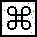 Es un esquema que contiene la planeación semanal (en virtud de los créditos que vale el curso) a partir de cada uno de los momentos que determinan los tiempos del trabajo del estudiante y del docente de manera coherente con los propósitos del aprendizaje y/o de las competencias que se han planeado desarrollar.(El siguiente es sólo un ejemplo) 3.- Metodología Y MEDIACIONES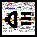 Los estudiantes deberán entregar los trabajos, talleres o actividades los días acordados para ese propósito. En caso que el estudiante no pueda entregar el trabajo o actividad para el día designado, deberá presentar la debida excusa al profesor firmada por el jefe de programa en la cual justifique el motivo de su ausencia, de este modo el profesor podrá dar la oportunidad al estudiante de entregar el trabajo o en su defecto asignarle uno nuevo para su respectiva calificación.  Nota importante: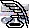 Con el objetivo de apoyarte en las actividades que desarrollarás en ausencia del docente, podrás comunicarte con él a través de los siguientes correos electrónicos: alteratestate55@gmail.com  y en el siguiente teléfono celular, 314 769 74 77 4.- Anexos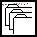 1.3.- UNIDADES DE CONTENIDO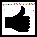 El programa referencial institucional ha planteado el desarrollo de este curso  por Unidades (6 en total). FUENTES ESPECÍFICAS Recomendadas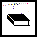 1.3.1.- Unidad 01:GETTING READY TO DESIGN INTERACTIVE ACTIVITIES (POWERPOINT)			a.- Desencadenadores e hipervínculos			b.- Inserción de audio y video                                  c.- Transparencias, contornos y cortes 			d.- Diseño de botones y títulosBibliográficas: Materiales auténticosVirtuales:https://www.youtube.com/watch?v=v8u03oyxJuU&ab_channel=oscaralonsovasquezvallejo  https://www.youtube.com/watch?v=lByYwgEerCs&ab_channel=oscaralonsovasquezvallejo Personales:1.3.2.- Unidad 02:XARA 3D			a.- Conociendo el entornos de trabajo			b.-Creación de títulos y botones 			c.-Conceptos básicos: extrusión, sombreado y luces			d.-Inserción de animación y texturas	     e.- Exportar archivos (Gif animado y PNG)Bibliográficas: Materiales auténticosVirtuales:https://www.youtube.com/watch?v=IlmiW2I-H3E&ab_channel=XaraVideo Personales:1.3.3.- Unidad 03:AUDACITY			a.- Conociendo el entorno de trabajo			b.- Grabar audio desde internet  			c.- Edición de audio (cortar, pegar, enlazar)                                  d.- Herramientas: Amplificar, disminuir velocidad…                                  e.- Exportar proyecto  formato MP3Bibliográficas: -	Materiales auténticosVirtuales: https://www.youtube.com/watch?v=aCisC3sHneM&ab_channel=DavidTaylor Personales:1.3.4.- Unidad 04:WEB DESIGN (WORDPRESS)                                  a.- Conociendo El entorno de trabajo			b.- Selección de plantillas 			c.- Plug-ins, widgets, menus                                  d.- Páginas y entradas                                  e.- Uploading materials                                  f.- Publishing the website Bibliográficas: 	Materiales auténticosVirtuales:https://www.youtube.com/watch?v=Skk1wibcPb4&ab_channel=AnneWitton Personales:1.3.5.- Unidad 05:CAMTASIA VIDEO EDITOR SOFTWARE			a.- Conociendo el entorno de trabajo 			b.- Linea de tiempo			c.- Importar archivos (audio, video, imagines, texto)			d.- Cortar, editar, pegar, transiciones 	     e.- Exportar projecto a MP4Bibliográficas: Materiales auténticosVirtuales:https://www.youtube.com/watch?v=mH1mdGhjqls&ab_channel=Technologyguru Personales:1.3.6.- Unidad 06WEB RESOURCES (FOR TEACHING LANGUAGES)a.- Conocer páginas web donde se encontrará material especializado relacionado con la enseñanza de las lenguas extranjeras: juegos, lecciones, atividades cominucativas, juegos interactivos…Bibliográficas:Materiales auténticosVirtuales:http://www.agendaweb.org/listening/comprehension-exercises.htmlhttp://www.esl-lab.com/ https://www.google.com.co/webhp?sourceid=chrome-instant&ion=1&espv=2&ie=UTF-8#q=outside%20english%20games http://www.teach-this.com/resources/grammar/past-simple https://www.youtube.com/user/ESLKidsgames http://en.islcollective.com/ Personales: 1.4.- RECURSOS DE APOYO ACADÉMICO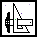  1.5.- EVALUACION DE COMPETENCIAS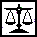 Este programa se llevará a cabo, mínimo, con los siguientes recursos:(Lo siguiente es sólo un ejemplo, el docente es el que debe planear sus recursos de apoyo académico en virtud de la naturaleza del curso o asignatura)	1.4.1: Laboratorio de Inglés y francés	1.4.2.-.Conexión a internet	1.4.3.-.Software especializados Se llevará a cabo en tres fases:	1.5.1.- Una primera evaluación parcial la cual consistirá en entregar un pequeño producto o multimedia realizado en PowerPoint, éste entregable tendrá un valor del 30 % sobre la nota del primer parcial.	1.5.2.- Una segunda evaluación parcial la cual consistirá en entregar un segundo proyecto interactivo y demostrar e integrar ciertas herramientas multimedia aprendidas en el proyecto. 30% 	1.5.3.- Un examen final el cual consistirá de crear una página web con propósito educativo, y cargar el material interactivo y de estudio a la misma. 40%UnidadSemanaEntrada de aprendizajeMomentoHorarioMatices temáticosActividades sugeridasIndicador de cumplimiento de las actividades01GETTING READY TO DESIGN INTERACTIVE ACTIVITIES (POWERPOINT)1, 2 , 3Students will have the first interaction with the interactive tools that PowerPoint offers.Before Class2 hours The students choose.Uses of PowerPoint in educationLook for the tools and advantages that PowerPoint offers to English teachersA brief comment in class. Students will talk about their researching01GETTING READY TO DESIGN INTERACTIVE ACTIVITIES (POWERPOINT)1, 2 , 3Students will have the first interaction with the interactive tools that PowerPoint offers.During the class12:00-2:00 pmPowerPoint interface  Reflection by students and Teacher.Desencadenadores e hiérvínculos • Assistance students checking.• Review work class activity.01GETTING READY TO DESIGN INTERACTIVE ACTIVITIES (POWERPOINT)1, 2 , 3Students will have the first interaction with the interactive tools that PowerPoint offers.After class3 hours The students choose.Students have to look for interactive activities made by others using PowerPoint in class.  •Researching on internet.The student must speak the next class about the new topic.UnidadSemanaEntrada de aprendizajeMomentoHorarioMatices temáticosActividades sugeridasIndicador de cumplimiento de las actividades02
Xara 3D4 - 5What is Xara 3D, and how does it work?1)
Antes de clase2 hours at homeThe students must research about the uses of Xara 3D•Researching on internet.• Oral evidence, students will start the class telling about their research.02
Xara 3D4 - 5What is Xara 3D, and how does it work?2)
En claseGetting to know the work space in Xara 3DGetting to know the work space in Xara 3DTitles, textures, animation, Gif, Png, Design buttons Exporting project• Attendance checking.• Review work class activity.02
Xara 3D4 - 5What is Xara 3D, and how does it work?3)
Después de claseHorario Libre
3 horas lectivas(para estudiantes)Researching about, how to integrate Xara 3D design into PowerPoint slides•Researching on internet..• Oral evidence, students will start the class telling about their research.UnidadSemanaEntrada de aprendizajeMomentoHorarioMatices temáticosActividades sugeridasIndicador de cumplimiento de las actividades03AAUDACITY.6 – 7-8Getting to know the uses and advantage of AudaciyBefore classTime choose by students ( 2 hours)Researching about, What is Audacity?Review the new topics researched.• Oral evidence, students will start the class telling about their research.03AAUDACITY.6 – 7-8Getting to know the uses and advantage of AudaciyDuring the class12:00 m. – 2:00 p.m.Recording audio from InternetCutting, pasting and editing audiosTools: Amplify, speed, reduce…Exporting audio as MP3Making class exercisesWork in groups and record audio from internet  • Students´attendance checking.• Review work class activity.Demonstration in front of the class (simple excercice)03AAUDACITY.6 – 7-8Getting to know the uses and advantage of AudaciyAfter classTime choose by students ( 2 hours)Researching on other uses of Audacity in education.•Researching on internet.• Oral evidence, students will start the class telling about their research.UnidadSemanaEntrada de aprendizajeMomentoHorarioMatices temáticosActividades sugeridasIndicador de cumplimiento de las actividades04.-WWEB DESIGN (WORDPRESS)9-10-11Getting to know Wordpress work desk Before classTime choose by students ( 2 hours)Researching about uses of websites in teaching foreign languagesReview the topics researched for next class• Oral evidence, students will start the class telling about their research04.-WWEB DESIGN (WORDPRESS)9-10-11Getting to know Wordpress work desk During classGetting to know the workspaceChoosing web templatesPlug ins, widgets, menuPages and postsUploading materialsPublishing the website (educative)Designing a website for ELT.Posting and sharing the websiteDemonstrate how the website is integrated with a real class• Assistance students checking.• Review work class activity.Speaking with the teacher using they learned.04.-WWEB DESIGN (WORDPRESS)9-10-11Getting to know Wordpress work desk After classTime choose by students (2 hours)        Researching on Internet:How to get my own domain (.com) •Researching on internet.YouTube, Google…• Oral evidence, students will start the class telling about their researchUnidadSemanaEntrada de aprendizajeMomentoHorarioMatices temáticosActividades sugeridasIndicador de cumplimiento de las actividades05-CAMTASIA VIDEO EDITOR SOFTWARE5. 12-13-14-15Before classTime choose by students ( 2 hours)Students will share their finding about getting my own domain (.com) Researching on internet (steps for making a successful video tutorial)Review the topics proposed  for next class• Oral evidence, students will start the class telling about their research05-CAMTASIA VIDEO EDITOR SOFTWARE5. 12-13-14-15During class12:00 m. – 2:00 p.m.Getting to know the workspaceWhat´s the time line?Importing media (mp3, mp4, pictures, tiles…Cut, edit, paste, and amplify, transitions…Exporting project to MP4AttendanceRecording a video from internet and edit it.Recording a video tutorial according to the steps found• Assistance students checking.• Review work class activity.(list)Speaking with the teacher using they learned.05-CAMTASIA VIDEO EDITOR SOFTWARE5. 12-13-14-15After classTime choose by students (2 hours)What´s chromakey effect and how does it work in Camtasia Studio.•Researching on internet.YouTube, Google…• Oral evidence, students will start the class telling about their researchUnidadSemanaEntrada de aprendizajeMomentoHorarioMatices temáticosActividades sugeridasIndicador de cumplimiento de las actividades06-WEB RESOURCES (FOR TEACHING LANGUAGES)16Getting to know web resources for ELTBefore classTime choose by students ( 2 hours)Researching about websites specialized in ELTReview the topics researched for next class• Oral evidence, students will start the class telling about their research06-WEB RESOURCES (FOR TEACHING LANGUAGES)16Getting to know web resources for ELTDuring class12:00 m. – 2:00 p.m.In this week students will know different websites and web resources for ELT Sharing with the rest of the class , how teachers can integrate those web resources in their classes.• Assistance students checking.Speaking with the teacher using they learned.06-WEB RESOURCES (FOR TEACHING LANGUAGES)16Getting to know web resources for ELTAfter classTime choose by students (2 hours)What is an avatar?•Researching on internet about all topics dealt during the semester.• Oral evidence by students